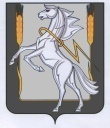 Совет депутатов Солнечного сельского поселенияСосновского муниципального района Челябинской области                                                         четвертого созываР Е Ш Е Н И ЕОт  30.07.2020г. № 26п. Солнечный Об утверждении Порядка обнародованиямуниципальных правовых актовСолнечного сельского поселения Сосновского муниципального района    В соответствии с Федеральным законом от 6 октября 2003 года №131-ФЗ «Об общих принципах организации местного самоуправления в Российской Федерации», ст.23 Устава Солнечного сельского поселения, с целью  обеспечения доведения до сведения граждан, проживающих на территории Солнечного сельского поселения, нормативных правовых актов органов местного самоуправления, затрагивающих права, свободы и обязанности человека и гражданинаСовет депутатов Солнечного сельского поселенияРЕШИЛ:Утвердить Порядок обнародования нормативных правовых актов органов местного самоуправления Солнечного сельского поселения Сосновского муниципального района согласно приложению.Настоящее решение вступает в силу со дня его официального опубликования (обнародования).Контроль за исполнением настоящего решения возложить на заместителя главы поселения Епанчинцеву Е.В.Председатель Совета депутатовСолнечного сельского поселения                                                                  Г.В.ЛыковПриложение к решению от 30.07.2020г.№26ПОЛОЖЕНИЕО порядке обнародования нормативных правовых актов органов местного самоуправления Солнечного сельского поселения Сосновского муниципального района1.Общие положения1.  Настоящее Положение определяет порядок вступления в силу нормативных правовых актов органов местного самоуправления путем их обнародования на официальных стендах в муниципальном образовании Солнечного сельского поселения Сосновского муниципального района.2.  Настоящее положение принято в соответствии с Конституцией Российской Федерации, статьей 47 Федерального закона от 6 октября 2003 года №131-ФЗ «Об общих принципах организации местного самоуправления в Российской Федерации».3. Органы местного самоуправления, их должностные лица обязаны обеспечить каждому гражданину, проживающему на территории Солнечного сельского поселения, возможность ознакомления с муниципальными правовыми актами, затрагивающими права, свободы и обязанности человека и гражданина, получения полной и доверительной информации о деятельности органов местного самоуправления и их должностных лиц.4. Под муниципальным правовым актом  понимается нормативный правовой акт уполномоченного на то органа или должностного лица органа местного самоуправления Солнечного сельского поселения, устанавливающий правовые нормы (правила поведения), обязательные для неопределенного круга лиц, рассчитанные на неоднократное применение, направленный на урегулирование общественных отношений либо на изменение или прекращение существующих правоотношений.5. Официальному обнародованию подлежат муниципальные правовые акты органов местного самоуправления, затрагивающие права, свободы и обязанности человека и гражданина.Статья 1. Порядок обнародования муниципальных актов1. Обнародование осуществляется в целях доведения до всеобщего сведения граждан, проживающих на территории Солнечного сельского поселения, текста нормативных правовых актов органов местного самоуправления.2. Способом официального обнародования нормативных правовых актов органов местного самоуправления Солнечного сельского поселения является размещением их полного текста на официальных стендах поселения:  - в администрации Солнечного сельского поселения  - информационные стенды п.Солнечный,п.Нагорный,п.Полянный,п.Сагаусты3. По истечению 10 дней акты, снятые с информационных стендов, передаются в администрацию Солнечного сельского поселения4. Нормативные правовые акты органов местного самоуправления Солнечного сельского поселения, затрагивающие права, свободы и обязанности человека и гражданина, подлежат обнародованию в течение 10 дней со дня их принятия.При этом, в случае, если объем подлежащего обнародованию муниципального правового акта превышает 20 печатных листов формата А4, допустимо его обнародование путем издания брошюр с его текстом с одновременным размещением в специально установленных для обнародования местах- на информационных стендах, расположенных в населенных пунктах.5. Нормативные правовые акты вступают в силу с момента их обнародования в установленном порядке, если самими нормативными правовыми актами или действующим законодательством не установлен другой порядок вступления их в силу.6. Ответственность за обязанность обнародования нормативных правовых актов органов местного самоуправления Солнечного сельского поселения возлагается на должностное лицо, уполномоченное Главой Солнечного сельского поселения.7. Необнародованные нормативные правовые акты, затрагивающие права, свободы и обязанности человека и гражданина, юридической силу не имеют и не могут применяться на территории  Солнечного сельского поселения.8. Обнародованные нормативные правовые акты органов местного самоуправления Солнечного сельского поселения  имеют юридическую силу на всей территории Солнечного сельского поселения и обязательны для исполнения всеми гражданами и организациями, расположенными или действующими на территории Солнечного сельского поселения. Их неисполнение влечет ответственность в соответствии с действующим законодательством.9. По результатам обнародования нормативного правового акта местного самоуправления Солнечного сельского поселения ответственным должностным лицом органа местного самоуправления составляется Справка (приложение 1), а также ведется Журнал учета обнародования муниципальных нормативных  правовых актов (приложение 2) в соответствии с правилами делопроизводства.Статья 2. Акты ограниченного доступа1. Не подлежат обнародованию нормативные акты органов местного самоуправления Солнечного сельского поселения, содержащие сведения, составляющие государственную тайну или сведения, отнесенные в соответствии с действующим законодательством к категории информации секретного или конфиденциального характера, а также правовые акты, являющиеся документами индивидуального правового регулирования, непосредственно затрагивающие прав, свободы и обязанности отдельного лица или круга лиц.2. Ознакомление гражданина с указанными в п.1 настоящей статьи нормативными правовыми актами, а также выдача копий распорядительных документов, не удовлетворяющих требованиям статьи 1 настоящего Положения, производится с разрешения Главы Солнечного сельского поселенияСтатья 3. Заключительные положения  Финансирование расходов по обнародованию нормативных правовых актов осуществляется за счет средств бюджета Солнечного сельского поселения.Приложение 1к Порядку обнародования муниципальных правовых актовСПРАВКА ОБ ОБНАРДОВАНИИ МУНИЦИПАЛЬНЫХ ПРАВОВЫХ АКТОВОРГАНОВ МЕСТНОГО САМОУПРАВЛЕНИЯСОЛНЕЧНОГО СЕЛЬСКОГО ПОСЕЛЕНИЯРеквизиты муниципального правового акта:Наименование муниципального правового акта;Орган или должностное лицо местного самоуправления, принявшего (издавшего) данный акт,Номер и дата принятия (издания).Место обнародования, в том числе адрес месторасположения.Срок обнародования: с «__»____________20___г. по «___»______________20___г.Должностное лицо                              подписьПриложение 2к Порядку обнародования муниципальных правовых актовЖУРНАЛУЧЕТА ОБНАРОДОВАНИЯ МУНИЦИПАЛЬНЫХ ПРАВОВЫХ АКТОВОРГАНОВ МЕСТНОГО САМОУПРАВЛЕНИЯСОЛНЕЧНОГО СЕЛЬСКОГО ПОСЕЛЕНИЯп/пДата обнародованияНаименование МПАРеквизиты МПАСпособ обнародованияПодпись ответственного специалиста123456